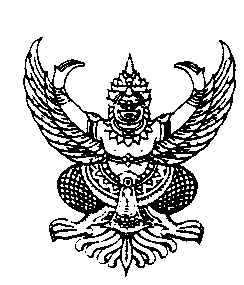 ประกาศองค์การบริหารส่วนตำบลสระตะเคียนเรื่อง  นโยบายความโปร่งใสและตรวจสอบได้ขององค์การบริหารส่วนตำบลสระตะเคียน*********************************		ตามเจตนารมณ์ของรัฐธรรมนูญแห่งราชอาณาจักรไทย (ฉบับชั่วคราว) พ.ศ.2557 พระราชบัญญัติข้อมูลข่าวสารของทางราชการ พ.ศ.2540  พระราชกฤษฎีกาว่าด้วยหลักเกณฑ์และวิธีการบริหารกิจการบ้านเมืองที่ดี พ.ศ.2546  ยุทธศาสตร์ชาติว่าด้วยการป้องกันและปราบปรามการทุจริตระยะที่ 3  (พ.ศ. 2560 – 2564) และนโยบายของรัฐบาล ข้อที่ 10  การส่งเสริมการบริหารราชการแผ่นดินที่มีธรรมาภิบาลและการป้องกันปราบปรามการทุจริต และประพฤติมิชอบในภาครัฐ  กำหนดให้ปลูกฝังค่านิยมคุณธรรม จริยธรรม  และจิตสำนึกในการรักษาศักดิ์ศรีความเป็นข้าราชการและความซื่อสัตย์สุจริต ควบคู่กับการบริหารจัดการภาครัฐที่มีประสิทธิภาพเพื่อป้องกันและปราบปรามการทุจริตและประพฤติมิชอบของเจ้าหน้าที่ของรัฐทุกระดับและตอบสนองความต้องการ  พร้อมอำนวยความสะดวกแก่ประชาชน เพื่อสร้างความเชื่อมั่นในระบบราชการ  นั้นองค์การบริหารส่วนตำบลสระตะเคียนจึงได้กำหนดนโยบายความโปร่งใสและตรวจสอบได้ขององค์การบริหารส่วนตำบลสระตะเคียนขึ้นเพื่อเป็นมาตรฐาน แนวทางปฏิบัติให้บุคลากรทุกคนพึงยึดถือเป็นแนวทางปฏิบัติควบคู่กับกฎ ระเบียบ ข้อบังคับอื่น ๆ ดังนี้1. ด้านความโปร่งใส1.1 เปิดโอกาสให้ผู้มีส่วนได้เสียเข้ามามีส่วนร่วมในการดำเนินงานในขั้นตอนต่าง ๆ ของหน่วยงานตามภารกิจหลักของหน่วยงาน ในการดำเนินการเกี่ยวกับการจัดซื้อจัดจ้างจะต้องดำเนินการและส่งเสริมให้เกิดความ โปร่งใส ในทุกขั้นตอนตามที่กฎหมายกำหนด 1.3 ให้เปิดเผยข้อมูลต่าง ๆ ของหน่วยงานอย่างชัดเจนถูกต้อง และครบถ้วน รวมถึงการให้ประชาชนหรือผู้มีส่วนได้ส่วนเสียเข้าถึงข้อมูลต่าง ๆ ของหน่วยงานได้โดยสะดวดรวดเร็ว1.4 เมื่อมีการร้องเรียนเกี่ยวกับการปฏิบัติหน้าที่ของเจ้าหน้าที่ไม่โปร่งใสหรือทุจริตต่อหน้าที่จะต้องมีการสอบข้อเท็จจริงให้แล้วเสร็จโดยเร็ว พร้อมแจ้งผลการดำเนินการให้ผู้ร้องเรียนทราบ2. ด้านความพร้อมรับผิดชอบ         2.1 ในการปฏิบัติงาน/การบริหารงาน ทุกขั้นตอนของเจ้าหน้าที่ต้องมีความถูกต้องตามกฎหมาย ระเบียบข้อบังคับต่าง ๆ อย่างครบถ้วนเคร่งครัด กล้าหาญที่จะรับผิดชอบในผลงานการปฏิบัติงานของตน    2.2 ต้องปฏิบัติงานตามหน้าที่อย่างเต็มใจและมีประสิทธิภาพและสร้างความเชื่อมั่นแก่สังคมว่าจะขับเคลื่อนหน่วยงานให้เป็นไปตามหลักธรรมาภิบาล		3. ด้านความปลอดจากการทุจริตในการปฏิบัติงาน            	    3.1 ไม่มีการเรียกรับเงิน สิ่งของ หรือผลประโยชน์อื่นใดจากผู้มีส่วนได้เสีย    3.2 ไม่ใช้ตำแหน่งหน้าที่ในการเอื้อประโยชน์ต่อตนเองและพวกพ้องของตนหรือผู้อื่น2		4. ด้านวัฒนธรรมคุณธรรมในองค์กร		    4.1 ให้เจ้าหน้าที่ในหน่วยงานมีความเข้าใจกับการกระทำที่เป็นผลประโยชน์ทับซ้อน    		    4.2 สร้างวัฒนธรรมในการร่วมต่อต้านการทุจริต		    4.3 จัดทำแผนปฏิบัติการป้องกันและปราบปรามทุจริต 		    4.4 มีระบบติดตาม ตรวจสอบ และลงโทษผู้กระทำการทุจริตอย่างมีประสิทธิภาพ		5. ด้านคุณธรรมการทำงานในหน่วยงาน                        5.1 จัดทำคู่มือการปฏิบัติงานด้านการบริการประชาชนที่ชัดเจนและเป็นไปตามระเบียบขึ้นตอน และมีระบบป้องกันและตรวจสอบได้ เพื่อป้องกันการละเว้นการปฏิบัติหน้าที่		    5.2 ในการบริหารงานบุคคล จะต้องมีการสอนงานแลกเปลี่ยนความรู้และมอบหมายงานที่มีความเป็นธรรม เท่าเทียม มีการเสนอแนวความคิดที่แตกต่างและไม่เลือกปฏิบัติ		    5.3 ให้ความสำคัญแก่สภาพแวดล้อมที่เอื้ออำนวยและส่งเสริมในการปฏิบัติงาน		6. ด้านการสื่อสารภายในหน่วยงาน		    หน่วยงานต้องจัดทำข้อมูล วิธีการ การสื่อสาร  เพื่อถ่ายทอดเกี่ยวกับนโยบายทั้ง 5 ด้านให้เจ้าหน้าที่ในหน่วยงานรับทราบเพื่อให้เกิดความตระหนักและให้ความสำคัญถึงการปฏิบัติที่มีคุณธรรมและความโปร่งใสจึงประกาศให้ทราบโดยทั่วกัน	ประกาศ   ณ  วันที่   31    เดือนมกราคม พ.ศ. 2560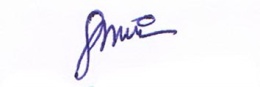 ( นายชนดิลก   นินทราช )นายกองค์การบริหารส่วนตำบลสระตะเคียน